ВОПФпо приказу 302нВОПФпо приказу 302нВОПФпо приказу 302нВОПФпо приказу 29нВОПФпо приказу 29нВОПФпо приказу 29нШифрНаименованиеПериодичностьШифрНаименованиеПериодичность1. Химические факторы1. Химические факторы1. Химические факторы1. Химические факторы1. Химические факторы1. Химические факторы1.1.1.Аллергены, "А"1 раз в год1.1.2.Канцерогены, "К"1 раз в год1.1.3.Химические вещества, оказывающие вредное воздействие на репродуктивную функцию, "Р"1 раз в год1.1.4.Аэрозоли преимущественно фиброгенного и смешанного типа действия, включая: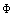 3.1Аэрозоли преимущественно фиброгенного и смешанного типа действия, включая: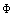 1.1.4.1.Кремний диоксид кристаллический (а-кварц, а-кристобалит, а-тридимит)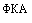 1 раз в 2 года3.1.3Кремний диоксид кристаллический а-кварц, а-кристобалит, а-тридимит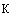 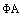 1 раз в 2 года1.1.4.2.Кремнийсодержащие аэрозоли: - с содержанием кристаллического диоксида кремния  - с содержанием аморфного диоксида кремния в виде аэрозоля дезинтеграции и конденсации - кремний карбид, кремний нитрид, волокнистый карбид кремния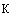 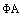 1 раз в 2 года3.1.4Кремнийсодержащие аэрозоли: - с содержанием кристаллического диоксида кремния - с содержанием аморфного диоксида кремния в виде аэрозоля дезинтеграции и конденсации - кремний карбид, кремний нитрид, волокнистый карбид кремния1 раз в 2 года1.1.4.3.Силикатсодержащие пыли, силикаты, алюмосиликаты, в том числе:3.1.2Аэрозоли металлов (железо, алюминий, титан, вольфрам) и их сплавов (кремниемедистый, диАлюминий триоксид в смеси со сплавом никеля до 15%, феррохром: сплав хрома 65% с железом, диАлюминий триоксид с примесью кремний диоксида до 15% и диЖелезо триоксида до 10%), в том числе образовавшиеся в процессе сухой шлифовки (чугун в смеси с электрокорундом до 30%), получения металлических порошков1 раз в 2 года1.1.4.3.Силикатсодержащие пыли, силикаты, алюмосиликаты, в том числе:3.1.8Силикатсодержащие пыли, силикаты, алюмосиликаты, в том числе:1.1.4.3.1.Асбесты природные (хризотил, тремолит), смешанные асбестопородные пыли, асбестоцемент, асбестобакелит, асбесторезина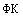 1 раз в 2 года3.1.8.1Асбесты природные (хризотил, тремолит), смешанные асбестопородные пыли, асбестоцемент, асбестобакелит, асбесто-резина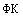 1 раз в год1.1.4.3.2.Глина, шамот, бокситы, нефелиновые сиениты, дистенсиллиманиты, оливин, апатиты, слюды, дуниты, известняки, бариты, инфузорная земля, туфы, пемзы перлит, форстерит; стекловолокно, стеклянная и минеральная вата, пыль стекла и стеклянных строительных материалов1 раз в 2 года3.1.8.2Глина, в т.ч. высокоглинистая огнеупорная, цемент, оливин, апатит, шамот коалиновый1 раз в год1.1.4.3.2.Глина, шамот, бокситы, нефелиновые сиениты, дистенсиллиманиты, оливин, апатиты, слюды, дуниты, известняки, бариты, инфузорная земля, туфы, пемзы перлит, форстерит; стекловолокно, стеклянная и минеральная вата, пыль стекла и стеклянных строительных материалов1 раз в 2 года3.1.8.3Тальк, талькопородные пыли, цеолиты, бокситы, нефелиновые сиениты, дистенсиллиманиты, слюды (флагопит, мусковит), дуниты, известняки, бариты, инфузорная земля, туфы, пемзы, перлит, искусственные минеральные волокна (стекловолокно, стекловата, вата минеральная и шлаковая), пыль стекла и стеклянных строительных материалов1 раз в 2 года1.1.4.3.2.Глина, шамот, бокситы, нефелиновые сиениты, дистенсиллиманиты, оливин, апатиты, слюды, дуниты, известняки, бариты, инфузорная земля, туфы, пемзы перлит, форстерит; стекловолокно, стеклянная и минеральная вата, пыль стекла и стеклянных строительных материалов1 раз в 2 года3.1.5Огнеупорные материалы (шамотнографитовые огнеупоры), муллитовые (неволокнистые) огнеупоры, магнезиально-силикатные (форстеритовые) огнеупоры, муллито-кремнеземистые, не содержащие и содержащие до 5% Cr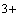 1 раз в год1.1.4.3.3.Цемент, ферромагнезит, аэрозоли железорудных и полиметаллических концентратов, металлургических агломератов1 раз в 2 года3.2Пыли железорудных и полиметаллических концентратов, металлургических агломератов1 раз в год1.1.4.4.Аэрозоли металлов (железо, алюминий) и их сплавов, образовавшиеся в процессе сухой шлифовки, получения металлических порошков1 раз в 2 года1.1.4.5.Аэрозоли абразивные и абразивсодержащие (электрокорундов, карбида бора, альбора, карбида кремния), в т.ч. с примесью связующих1 раз в 2 года3.1.1.Аэрозоли абразивные и абразивсодержащие (электрокорундов, карбида бора, альбора, карбида кремния), в том числе с примесью связующих (фенолформальдегидные смолы, эпоксидные смолы)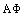 1 раз в 2 года1.1.4.6.Углерода пыли, в том числе:1 раз в 2 года3.1.9Углерода пыли, в том числе:1.1.4.6.1.Антрацит и другие ископаемые угли и углеродные пыли1 раз в 2 года3.1.9.2Антрацит и другие ископаемые угли и углеродные пыли1 раз в 2 года1.1.4.6.2.Алмазы природные, искусственные, металлизированные1 раз в 2 года3.1.9.1Алмазы природные, искусственные, металлизированные1 раз в 2 года1.1.4.6.3.Коксы - каменноугольный, пековый, нефтяной, сланцевый1 раз в 2 года3.1.9.3Коксы - каменноугольный, пековый, нефтяной, сланцевый1 раз в год1.1.4.6.4.Сажи черные промышленные1 раз в 2 года3.1.9.4Сажи черные промышленные1 раз в год3.1.10Шлаки (шлак угольный молотый, строительные материалы на его основе: шлакоблоки, шлакозит; шлак, образующийся при выплавке низколегированных сталей (неволокнистая пыль)1 раз в год1.1.4.7.Руды полиметаллические и содержащие цветные и редкие металлы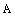 1 раз в 2 года3.1.6Руды полиметаллические и содержащие цветные и редкие металлы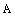 1 раз в год1.1.4.8.Сварочные аэрозоли, в том числе:3.1.7Сварочные аэрозоли, представляющие сложную смесь АПФД (кремний диоксид аморфный в смеси с оксидами марганца в виде аэрозоля конденсации, дижелезо триоксид, титан диоксид, вольфрам, алюминий и его соединения) и химических веществ разной природы: аэрозоли металлов (в том числе марганца, цинка, хрома (VI), хрома (III) , бериллия, никеля, хром трифторида), газы, обладающие остронаправленным действием на организм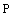 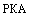 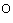 1 раз в 2 года1.1.4.8.1.содержащие марганец (20% и более), никель, хром, соединения фтора, бериллий, свинец и прочие, в т.ч. в сочетании с газовыми компонентами (озон, оксид азота и углерода) 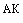 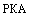 1 раз в 2 года3.1.7Сварочные аэрозоли, представляющие сложную смесь АПФД (кремний диоксид аморфный в смеси с оксидами марганца в виде аэрозоля конденсации, дижелезо триоксид, титан диоксид, вольфрам, алюминий и его соединения) и химических веществ разной природы: аэрозоли металлов (в том числе марганца, цинка, хрома (VI), хрома (III) , бериллия, никеля, хром трифторида), газы, обладающие остронаправленным действием на организм1 раз в 2 года1.1.4.8.2.содержащие менее 20% марганца, а также оксиды железа, алюминий, магний, титан, медь, цинк, молибден, ванадий, вольфрам и прочие, в т.ч. в сочетании с газовыми компонентами (озон, оксиды азота, углерода)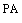 1 раз в 2 года3.1.7Сварочные аэрозоли, представляющие сложную смесь АПФД (кремний диоксид аморфный в смеси с оксидами марганца в виде аэрозоля конденсации, дижелезо триоксид, титан диоксид, вольфрам, алюминий и его соединения) и химических веществ разной природы: аэрозоли металлов (в том числе марганца, цинка, хрома (VI), хрома (III) , бериллия, никеля, хром трифторида), газы, обладающие остронаправленным действием на организм1 раз в 2 года1.2 Вещества и соединения, объединенные химической структурой1.2 Вещества и соединения, объединенные химической структурой1.2 Вещества и соединения, объединенные химической структурой1.2 Вещества и соединения, объединенные химической структурой1.2 Вещества и соединения, объединенные химической структурой1.2 Вещества и соединения, объединенные химической структурой1.2.1.Азота неорганические соединения (аммиак, азотная кислота и прочие)1 раз в 2 года1.1Азота неорганические соединения (в том числе азота оксиды, азота диоксид)1 раз в год1.2.2.Альдегиды алифатические (предельные и непредельные) и ароматические (формальдегид, ацетальдегид, акролеин, бензальдегид, фталевый альдегид и прочие)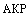 1 раз в год1.3Альдегиды алифатические (предельные и непредельные) и ароматические (формальдегид, ацетальдегид, проп-2-ен-1-аль (акролеин), бензальдегид, бензол-1,2-дикарбальдегид (фталевый альдегид)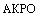 1 раз в год1.2.3.Альдегидов и кетонов галогенопроизводные (хлорбензальдегид, фторацетон, хлорацетофенон и прочие)1 раз в 2 года1.4Альдегиды и кетоны галогенопроизводные (хлорбензальдегид (4-хлорбензальдегид), фторацетон, хлорацетофенон)1 раз в год1.2.4.Алюминий и его соединения, в том числе:1.5Алюминий и его соединения, в том числе:1 раз в год1.2.4.1.Алюминий, его сплавы и неорганические соединения, корунд белый1 раз в 2 года1.5Алюминий и его соединения, в том числе:1 раз в год1.2.4.2.Алюмоплатиновые катализаторы1 раз в 2 года1.5.1Алюмоплатиновые катализаторы1 раз в год1.2.5.Амины, амиды органических кислот, анилиды и прочие производные: NN-диметилформамид, NN-диметилацетамид, капролактам и прочие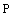 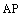 1 раз в 2 года1.2Азотсодержащие органические соединения (в том числе амины, амиды, анилиды, гидразин и его производные, нитросоединения и прочие производные:NN-диметилацетамид, NN-диметилформамид, капролактам (гексагидро-2H-азепин-2-он)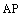 1 раз в год1.2.6.Бериллий и его соединения1 раз в 2 года1.6Бериллий и его соединения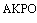 1 раз в год1.2.7.Бор и его соединения, в том числе:1.7Бор и его соединения, в том числе:1 раз в 2 года1.2.7.1.тетраБоркарбид, борнитрид, тетраБор трисилицидид, борная кислота и прочие1 раз в 2 года1.7.1Борная кислота, бор нитрид, бор трифторид, тетраБор карбид, тетраБор трисилицид1 раз в 2 года1.2.7.2.Бороводороды1 раз в 2 года1.7.2Бороводороды1 раз в 2 года1.2.8.Галогены, в том числе:1 раз в 2 года1.8Галогены, в том числе:1 раз в год1.2.8.1.хлор, бром, йод, соединения с водородом, оксиды1 раз в 2 года1.8.1Хлор:1 раз в год1.2.8.1.хлор, бром, йод, соединения с водородом, оксиды1 раз в 2 года1.8.1.1Хлора неорганические соединения (гидрохлорид, кислоты, оксиды)1 раз в год1.2.8.1.хлор, бром, йод, соединения с водородом, оксиды1 раз в 2 года1.8.1.2Хлорсодержащие органические соединения1 раз в год1.2.8.1.хлор, бром, йод, соединения с водородом, оксиды1 раз в 2 года1.8.2Бром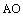 1 раз в год1.2.8.1.хлор, бром, йод, соединения с водородом, оксиды1 раз в 2 года1.8.2.1Брома неорганические соединения (бром)1.2.8.1.хлор, бром, йод, соединения с водородом, оксиды1 раз в 2 года1.8.2.2Бромсодержащие органические соединения (в том числе бромбензол, бромгексан, бромметан)1.8.2.21.2.8.1.хлор, бром, йод, соединения с водородом, оксиды1 раз в 2 года1.8.3Йод1 раз1.2.8.1.хлор, бром, йод, соединения с водородом, оксиды1 раз в 2 года1.8.3.1Йода неорганические соединения (йод, оксиды, кислоты и прочие)1 раз1.2.8.1.хлор, бром, йод, соединения с водородом, оксиды1 раз в 2 года1.8.3.2Йодсодержащие органические соединения (в том числе йодбензол, йодметилбензол)1 раз1.2.8.2.фтор и его соединения: аммоний фторид, барий дифторид, гидрофторид, калий фторид, литий фторид, натрий фторид, криолит, олово фторид1 раз в 2 года1.8.4Фтор1 раз1.2.8.2.фтор и его соединения: аммоний фторид, барий дифторид, гидрофторид, калий фторид, литий фторид, натрий фторид, криолит, олово фторид1 раз в 2 года1.8.4.1Фтора неорганические соединения (в том числе фтор, гидрофторид, аммоний фторид, соединения металлов с фтором: барий дифторид, калий фторид, литий фторид, натрий фторид, криолит, олово фторид)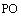 1 раз1.2.8.2.фтор и его соединения: аммоний фторид, барий дифторид, гидрофторид, калий фторид, литий фторид, натрий фторид, криолит, олово фторид1 раз в 2 года1.8.4.2Фторорганические соединения и фторхлорорганические соединения (в том числе дихлорфторметан, дихлорфторметилбензол, фторхлорэтан)1 раз1.2.9.Карбонилдихлорид (фосген)1 раз в 2 года1.9Карбонилдихлорид (фосген)1 раз в год1.2.10.Гидразин и его производные: фенилгидразин гидрохлорид, борингидразин, диметилгидразин (гептил)1 раз в 2 года1.10Гидразин и его производные: фенилгидразин гидрохлорид, борингидразин, диметилгидразин (гептил)1 раз в год1.2.11.Дибензодиоксины полихлорированные (ПХДД), дибензофураны полихлорированные (ДБФ), дифенилы (ДФ)1 раз в 2 года1.11Дибензодиоксины полихлорированные (ПХДД), дибензофураны полихлорированные, 2,3,4,7,8-пентахлордибензофуран, бифенилы полибромированные и полихлорированные, 2,3,7,8-тетрахлордибензо-пара-диоксин, 3,3’4,4’,5-пентахлорбифенил (ПХБ-126), диметилкарбамоилхлорид1 раз в год1.2.12.Кадмий и его соединения, кадмий ртуть теллур (твердый раствор), октадеканоат кадмия1 раз в 2 года1.12Кадмий и его соединения, кадмий ртуть теллур (твердый раствор), октадеканоат кадмия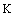 1 раз в год1.2.13.Карбонилы металлов:железо пентакарбонил, кобальт гидротетракарбонил и прочие1 разв 2 года1.13Карбонилы металлов, в том числе железо пентакарбонил, кобальт гидридотетракарбонил1 раз в год1.2.14.Кетоны, в том числе:1.14Кетоны, в том числе:1 раз в год1.2.14.1.Кетоны алифатические, ароматические 1-фенилэтанон (ацетофенон), пентан-2-он (метилэтилкетон) и прочие1 раз в 2 года1.14.1Кетоны алифатические, ароматические 1-фенилэтанон (ацетофенон), пентан-2-он (метилэтилкетон)1 раз в год1.2.14.2.пропан-2-он (ацетон)1 раз в год1.14.2Пропан-2-он (ацетон)1 раз в год1.2.15.Кислоты органические:метановая (муравьиная), этановая (уксусная), бутановая (масляная), пропионовая, 1-метилбутановая (изовалериановая), этадионовая кислота дигидрат (щавелевая), 4-метилпентановая (изокапроновая), проп-2-еновая (акриловая), бензойная и прочие;синтетические жирные кислоты1 раз в 2 года1.15Кислоты органические: метановая (муравьиная), этановая (уксусная), бутановая (масляная), пропионовая, 1-метилбутановая (изовалериановая), этадионовая кислота дигидрат (щавелевая), 4-метилпентановая (изокапроновая), проп-2-еновая (акриловая), бензойная и прочие; синтетические жирные кислоты; в том числе:1 раз в год1.2.16.Бензол-1,3-дикарбоновая (изофталевая) и бензол-1,4-дикарбоновая (терефталевая) кислоты;кислот органических ангидриды и соли:1,5-диметил-5-(1-циклогексен-1-ил) барбитурат натрия1 раз в 2 года1.15.1Бензол-1,3-дикарбоновая (изофталевая) и бензол-1,4-дикарбоновая (терефталевая) кислоты1.15.11.2.17.Кобальт, ванадий, молибден, вольфрам, тантал, ниобий и их соединения и прочие1 раз в 2 года1.19.2Кобальт, молибден, вольфрам, тантал, ниобий и их соединения1 раз в год1.2.18.Кремния органические соединения (силаны): трихлор (хлорметил) силан, фенилтрихлорсилан, трихлорсилан и прочие1 раз в 2 года1.16Кремния органические соединения (силаны), в том числе трихлор(хлорметил) силан, фенилтрихлорсилан, трихлорсилан1 раз в 2 года1.2.19.Марганец и его соединения: марганец карбонат гидрат, марганец нитрат гексагидрат, марганец сульфат пентагидрат, марганец трикарбонилциклопентадиен и прочие1 раз в 2 года1.17Марганец и его соединения, в том числе марганец карбонат гидрат, марганец нитрат гексагидрат, марганец сульфат пентагидрат, марганец трикарбонилциклопентадиен1 раз в 2 года1.2.20.Медь, золото, серебро и их соединения, в том числе:1.18Медь, золото, серебро и их соединения, в том числе:1.2.20.1.Медь и ее соединения1 раз в 2 года1.18.1Медь и ее соединения1 раз в год1.2.20.2.Золото и его соединения1.18.2Золото и его соединения1 раз в 2 года1.2.20.3.Серебро и его соединения1 раз в 2 года1.18.3Серебро и его соединения1 раз в 2 года1.2.21.Металлы щелочные, щелочно-земельные, редкоземельные и их соединения, в том числе:1.19Металлы щелочные, щелочноземельные, редкоземельные и их соединения, в том числе:1.2.21.1.натрий, калий, рубидий, цезий, цезиевая соль хлорированного бисдикарбонилкобальта и прочие;кальций, магний, стронций, барий, магнид меди, магний додекаборид и прочие;лантан, иттрий, скандий, церий и их соединения:1 раз в 2 года1.19.1Натрий, калий, литий, рубидий, цезий, цезиевая соль хлорированного бисдикарбонил кобальта и прочие; кальций, магний, стронций, барий, магнид меди, магний додекаборид; лантан, иттрий, скандий, церий и их соединения1 раз в 2 года1.2.22.Литий и его соединения1 раз в 2 года1.19.1Натрий, калий, литий, рубидий, цезий, цезиевая соль хлорированного бисдикарбонил кобальта и прочие; кальций, магний, стронций, барий, магнид меди, магний додекаборид; лантан, иттрий, скандий, церий и их соединения1 раз в 2 года1.2.22.Литий и его соединения1 раз в 2 года1.19.1Натрий, калий, литий, рубидий, цезий, цезиевая соль хлорированного бисдикарбонил кобальта и прочие; кальций, магний, стронций, барий, магнид меди, магний додекаборид; лантан, иттрий, скандий, церий и их соединения1 раз в 2 года1.2.21.2.ванадий, европий, иттрий, оксид фосфат (люминофор Л-43)1 раз в 2 года1.19.3Ванадий, европий, иттрий, оксид фосфат (люминофор Л-43 (ванадат иттрия фосфат)1 раз в 2 года1.2.23.Мышьяк и его неорганические и органические соединения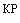 1 раз в 2 года1.21Мышьяк и его неорганические и органические соединения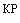 1 раз в 2 года1.2.24.Никель и его соединениягептаникельгексасульфид, никель тетракарбонил, никель хром гексагидрофосфат, никеля соли1 раз в 2 года1.22Никель и его соединения, гептаникель гексасульфид, никель тетракарбонил, никель хром гексагидрофосфат, никеля соли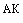 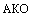 1 раз в 2 года1.2.25.Озон1 раз в 2 года1.23Озон1 раз в 2 года1.2.26.Оксиды органические и перекиси: эпоксиэтан (этилена оксид), 1,2-эпоксипропан (пропилена окись), (хлорметил) оксиран (эпихлоргидрин)1 раз в 2 года1.24Оксиды органические и перекиси: эпоксиэтан (этилена оксид), 1,2-эпоксипропан (пропилена оксид), (хлорметил) оксиран (эпихлоргидрин)1 раз в 2 года1.2.27.Олово и его соединения1 раз в 2 года1.25Олово и его соединения1 раз в 2 года1.2.28.Платиновые металлы и их соединения: рутений, родий, палладий, диАммоний дихлорпалладий, осмий, иридий, платина, диАммоний гексахлорплатинат1 раз в 2 года1.26Платиновые металлы и их соединения: рутений, родий, палладий, диАммоний дихлорпалладий, осмий, иридий, платина, диАммоний гексахлорплатинат1 раз в год1.2.29.Ртуть и ее соединения:ртуть1 раз в 2 года1.20Ртуть и ее соединения: ртуть; металлоорганические соединения (ртуть неорганические соединения и прочие); органические соединения ртути1 раз в год1.2.30.Свинец, в том числе:1.27Свинец, в том числе:1 раз1.2.30.1.свинец и его неорганические соединения1 раз в 2 года1.27.1Свинец и его неорганические соединения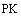 1.2.30.2.свинца органические соединения: тетраэтилсвинец, 1,4-дигидрооксибензол свинец аддукт и прочие1 раз в 2 года1.27.2Свинца органические соединения: тетраэтилсвинец, 1,4-дигидрооксибензол свинец аддукт1.2.31.Селен, теллур и их соединения1 раз в 2 года1.28Селен, теллур и их соединения1 раз в год1.2.32.Сера и ее соединения, в том числе:1.29Серы соединения, в том числе:1 раз в год3.3Сера1 раз в год1.2.32.1.серы оксиды, кислоты1 раз в 2 года1.29.1Серы оксиды, кислоты1 раз в год1.2.32.2.дигидросульфид (сероводород)дигидросульфид (сероводород) смесь с углеводородами С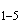 1 раз в 2 года1.29.2Дигидросульфид (сероводород) , дигидросульфид (сероводород) смесь с углеводородами C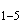 1 раз в год1.2.32.3.углерод дисульфид (сероуглерод)1 раз в 2 года1.29.3Углерод дисульфид (сероуглерод)1 раз в год1.2.32.4.тиолы (меркаптаны): метантиол (метилмеркаптан), этантиол (этилмеркаптан) и прочие1 раз в 2 года1.29.4Серусодержащие органические соединения: тиолы (меркаптаны), тиоамиды: метантиол (метилмеркаптан), этантиол (этилмеркаптан)1 раз в год1.2.32.5.триметилтиопероксиди-карбондиамид (тиурам Д)1 раз в 2 года1.29.5Тетраметилтиопероксидикарбондиамид (тиурам Д)1 раз в год1.2.33.Спирты, в том числе:1.30Спирты, в том числе:1 раз1.2.33.1.алифатические одно- и многоатомные, ароматические и их производные: этанол, бутан-1-ол, бутан-2-ол, бутанол, пропан-1-ол, пропан-2-ол, 2-(Проп-2-енокси) этанол, 2-этоксиэтанол, бензилкарбинол, этан-1,2-диол (этиленгликоль), пропан-2-диол (пропиленгликоль) и прочие1 раз в 2 года1.30.1Алифатические одно- и многоатомные, ароматические спирты и их производные: этанол, бутан-1-ол, бутан-2-ол, бутанол, метанол, пропан-1-ол, пропан-2-ол, 2-(Проп-2-енокси) этанол, 2-этоксиэтанол, бензилкарбинол, этан-1,2-диол (этиленгликоль), пропан-2-диол (пропиленгликоль)1.2.33.2.метанол1 раз в год1.30.1Алифатические одно- и многоатомные, ароматические спирты и их производные: этанол, бутан-1-ол, бутан-2-ол, бутанол, метанол, пропан-1-ол, пропан-2-ол, 2-(Проп-2-енокси) этанол, 2-этоксиэтанол, бензилкарбинол, этан-1,2-диол (этиленгликоль), пропан-2-диол (пропиленгликоль)1.2.34.Сурьма и ее соединения1 раз в 2 года1.31Сурьма и ее соединения1 раз в 2 года1.2.35.Таллий, индий, галлий и их соединения1 раз в 2 года1.32Таллий, индий, галлий и их соединения1 раз в 2 года1.2.36.Титан, цирконий, гафний, германий и их соединения1 раз в 2 года1.33Титан, цирконий, гафний, германий и их соединения1 раз в год1.2.37.Углерод оксид1 раз в 2 года1.39Углерода оксид1 раз в 2 года1.2.38.Углеводороды ароматические: бензол и его производные: (толуол, ксилол, стирол и прочие)1 раз в 2 года1.37Углеводороды ароматические:1.2.38.Углеводороды ароматические: бензол и его производные: (толуол, ксилол, стирол и прочие)1 раз в 2 года1.37.1Бензол и его производные: (толуол( )(метилбензол), ксилол( )(диметилбензол), стирол (этенилбензол) и прочие), гидроксибензол (фенол) и его производные, крезол в том числе:1 раз в год1.2.39.Углеводородов ароматических амино- и нитросоединения и их производные: аминобензол (анилин), м-, п-толуидин, N-метиламинобензол (метилаланин), аминонитробензолы; нитрохлорбензолы, нитро-,аминофенолы, 2-метил-1,3,5-тринитробензол (тринитротолуол), диаминобензолы (фенилендиамины), 1-амино-3-хлорбензолол, 1-амино-4-хлорбензол (хлоранилины), аминодиметилбензол (ксилидин) и прочие1 раз в 2 года1.37.1.1Амино- и нитросоединения ароматических углеводородов и их производные: аминобензол (анилин), м-, п-толуидин, N-метиламинобензол (метил-аланин), аминонитро-бензолы; нитрохлорбензолы, нитро-, аминофенолы, 2-метил-1,3,5-тринитробензол (тринитротолуол), диамино-бензолы (фенилен-диамины), 1-амино-3-хлорбензолол, 1-амино-4-хлорбензол (хлоранилины), аминодиметилбензол (ксилидин) и другие1 раз в год1.2.40.Изоцианаты: 4-метилфенилен-1, 3-диизоцианат (толуилендиизоцианат), 3-метилфенилизоцианат и прочие)1 раз в 2 года1.2.41.1-амино-2-метибензол (о-толуидин), бензидин,-нафтиламин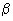 1 раз в 2 года1.2.42.Углеводородов ароматических галогенопроизводные: хлорбензол, (хлорметил) бензол (хлортолуол; бензилхлорид), бромбензол, трихлорбензол, трифторметилбензол, 1-гидрокси-2-хлорбензол, 1-гидрокси-4-хлорбензол, 1-гидрокси-2,4,6 трихлорбензол (хлорфенолы), 4-дихлорметилен-1,2,3,5,5-гексахлорциклопент-1-ен и прочие1 раз в 2 года1.37.1.2Галогенопроизводные ароматические углеводороды: хлорбензол, (хлорметил)бензол (хлортолуол; бензилхлорид), бромбензол, трихлорбензол, трифтор-метилбензол, 1-гидрокси-2-хлорбензол, 1-гидрокси-4-хлорбензол, 1-гидрокси-2,4,6 трихлорбензол (хлорфенолы), 4-ди-хлорметилен-1,2,3,5,5-гексахлорциклопент-1-ен и другие1 раз в год1.2.43.Углеводороды ароматические полициклические и их производные (нафталин, нафтолы, бенз(а)пирен, дибенз(a,h)антрацен, антрацен, бензантрон, бенз(а)антрацен, фенантрен, 4-гидрокси-3-(3оксо-1-фенилбу-2Н-1-бензопиран и прочие)1 раз в 2 года1.37.2Полициклические ароматические углеводороды и их производные (нафталин, нафтолы, бенз(а)пирен, дибенз(a, h)антрацен, антрацен, бензантрон, бенз(а)антрацен, фенантрен, 4-гидрокси-3-(3оксо-1-фенилбу-2Н-1-бензопиран)1 раз в год1.2.44.Углеводороды гетероциклические: фуран, фуран-2-альдегид (фурфураль), пиридин и его соединения, пиперидины, тетрагидро-1,4-оксазин (морфолин) и прочие1 раз в 2 года1.35Углеводороды гетероциклические: фуран, фуран-2-альдегид (фурфураль), пиридин и его соединения, пиперидины, тетрагидро-1,4-оксазин (морфолин) и другие1 раз в год1.2.45.Углеводороды алифатические предельные, непредельные, циклические, в том числе:1.36Углеводороды алифатические предельные, непредельные, циклические, в том числе:1 раз в год1.2.45.1.метан, этан, пропан, парафины, этилен, пропилен, ацетилен, циклогексан1 раз в 2 года1.36.1Метан, этан, пропан, парафины, этилен, пропилен, ацетилен, циклогексан1 раз в год1.2.45.2.бута-1,3-диен (1,3-бутадиен, дивинил)1 раз в 2 года1.36.2Бута-1,3-диен (1,3-бутадиен, дивинил)1 раз в год1.2.45.3.скипидар, 1,7,7триметилбицикло[2,2,1]гептан-2-он (камфара)1 раз в 2 года1.36.31,7,7триметилбицикло [2,2,1]гептан-2-он (камфара)1 раз в год1.2.46.Углеводородов алифатических галогенопроизводные, в том числе:1.34Углеводородов алифатических галогенопроизводные, в том числе:1 раз в год1.2.46.1.дихлорметан (хлористый метилен), 1,2-дихлорэтан, тетрахлорметан (четыреххлористый углерод), трихлорметан (хлороформ), хлорметан (хлористый метил), бромэтан, трихлорэтан, трихлорэтен, 1 и 2-хлорбута-1,3-диен(хлоропрен), тетрафторэтен (перфторизобутилен), 2-бром-1,1,1-трифтор-2 хлорэтан (фторотан), 1,1,-(2,2,2 трихлорэтилден) бис (4хлорбензол) (ДДТ) и пр.1 раз в 2 года1.34.1Дихлорметан (хлористый метилен), 1,2-дихлорэтан, тетрахлорметан (четыреххлористый углерод), трихлорметан (хлороформ), хлорметан( )(хлористый метил), бромэтан, трихлорэтан, трихлорэтен, 1 и 2-хлорбута-1,3-диен (хлоропрен), тетрафторэтен (перфторизобутилен), 2-бром-1,1,1 -трифтор-2 хлорэтан (фторотан) и другие1 раз в год1.2.46.2.хлорэтен (винилхлорид, хлорвинил)1 раз в 2 года1.34.2Хлорэтен (винилхлорид)1 раз в год1.2.47.Углеводородов алифатических амино- и нитросоединения и их производные (метиламин, этиленимин, 1,6-диаминогексан (гексаметилендиамин), циклогексиламин и прочие1 раз в 2 года1.38Углеводородов алифатических амино- и нитросоединения и их производные (в том числе метиламин, этиленимин, 1,6-диаминогексан (гексаметилендиамин), циклогексиламин)1 раз в год1.2.48.Гидроксибензол (фенол) и его производные1 раз в 2 года1.2.49.Фосфор и его соединения, в том числе:1 раз в 2 года1.40Фосфор и его соединения, в том числе:1 раз в 2 года1.2.49.1.фосфор и его неорганические соединения (белый, красный фосфор, фосфен, фосфиды металлов, галогениды фосфора и прочие)1 раз в 2 года1.40.1Фосфорсодержащие неорганические соединения (в том числе фосфин, фосфориллорид, фосфиды металлов, галогениды фосфора, фосфор пентаоксид)1 раз в 2 года1.2.49.2.органические соединения фосфора -трикрезилфосфат и прочие1 раз в 2 года1.40.2Фосфорсодержащие органические соединения - трикрезилфосфат и другие1 раз в 2 года1.2.50.Хиноны и их производные (нафтохиноны, бензохиноны, гидрохиноны, антрахинон и прочие)1 раз в 2 года1.41Хиноны и их производные (в том числе нафтохиноны, бензохиноны, гидрохиноны, антрахинон (антрацен-9,10-дион)1 раз в 2 года1.2.51.Хром (VI) триоксид, диХромтриоксид, хром трихлорид гексагидрат, хромовая кислота и ее солисоединения хрома и сплавы1 раз в 2 года1.42Хром (VI) триоксид, диХромтриоксид, хром трихлорид гексагидрат, хромовая кислота и ее соли, соединения хрома и сплавы1 раз в 2 года1.2.52Цианистые соединения, в том числе:1.43Цианистые соединения, в том числе:1 раз в год1.2.52.1цианистоводородная кислота, ее соли, галоген- и другие производные (цианистый калий, хлорциан, цианамид и прочие);нитрилы органических кислот: ацетонитрил, бензонитрил и прочие1 раз в 2 года1.43.1Цианистоводородная кислота, ее соли, галоген- и другие производные (цианистый калий, хлорциан, цианамид и прочие - гидроцианида соли, бензилцианид); нитрилы органических кислот: ацетонитрил, бензонитрил и другие1 раз в год1.2.52.2.акрилонитрил1 раз в 2 года1.43.2Акрилонитрил (проп-2-енонитрил)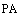 1 раз в год1.2.53.Цинк и его соединения1 раз в 2 года1.44Цинк и его соединения1 раз в год1.2.54.Эфиры сложные кислот органических, в том числе:1 раз в 2 года1.45Эфиры сложные кислот органических, в том числе:1 раз в год1.2.54.1.эфиры сложные уксусной кислоты (этилацетат, бутилацетат, 2-метоксиэтилацетат, 2-этоксиэтилацетат и прочие)1 раз в 2 года1.45.1Эфиры сложные уксусной кислоты (в том числе этилацетат, бутилацетат, 2-метоксиэтилацетат, 2-этоксиэтилацетат)1 раз в год1.2.54.2.Эфиры сложные акриловой кислоты (метилакрилат, бутилакрилат, метилметакрилат и прочие)1 раз в 2 года1.45.2Эфиры сложные акриловой кислоты (в том числе метилакрилат (метилпроп-2-еноат), бутилакрилат(бутилпроп-2-еноат), метилметакрилат)1 раз в год1.2.54.3.Эфиры сложные фталевой и терефталевой кислот: дибутилбензол-1,2-дикарбонат (дибутилфталат), диметилбензол-1,2-дикарбонат (диметилтерефталат) и прочие1 раз в 2 года1.45.3Эфиры сложные фталевой и терефталевой кислот: дибутилбензол-1,2-дикарбонат (дибутилфталат), диметилбензол-1,2-дикарбонат (диметилтерефталат) и другие1 раз в год1.3.:Сложные химические смеси, композиции, химические вещества определенного назначения, включая1.3.1.Красители и пигменты органические (азокрасители, бензидиновые, фталоцианиновые, хлортиазиновые, антрахиноновые, триарилметановые, тиоин-дигоидные, полиэфирные и прочие)1 раз в 2 года1.46Красители и пигменты органические (том числе азокрасители, бензидиновые, фталоцианиновые, хлортиазиновые, антрахиноновые, триарилметановые, тиоин-дигоидные, полиэфирные)1раз в 2 года1.3.2.Пестициды, в том числе:1.47Пестициды, инсектициды, гербициды, в том числе:1 раз в 2 года1.3.2.1.хлорорганические (метоксихлор, гепта-хлор, хлоридан, дихлор, гексахлорбензол, гексахлорциклогексан (линдан), дикофол и прочие)1 раз в 2 года1.47.1Хлорорганические (в том числе метоксихлор, гепта-хлор, хлоридан, дихлор, гексахлорбензол, гексахлорциклогексан (линдан), дикофол, 1,1,-(2,2,2 трихлорэтилиден) бис (4хлорбензол)(ДДТ)1 раз в 2 года1.3.2.2.фосфорорганические (метафос, метилэтил-тиофос, меркаптофос, карбофос, М-81, рогор, дифлос, хлорофос, глифосфат, гордона, валексон, диазинон, диметоат, малатион, паратионметил, хлорфенвинфос и прочие)1 раз в 2 года1.47.2Фосфорорганические (в том числе метафос, метилэтил-тиофос, меркаптофос, карбофос, М-81, рогор, дифлос, хлорофос, глифосфат, гордона, валексон, диазинон, диметоат, малатион, паратионметил, хлорфенвинфос)1 раз в 2 года1.3.2.3.ртутьорганические (этилмеркурхлорид диметилртуть и прочие)1 раз в 2 года1.47.3Ртутьорганические (в том числе этилмеркурхлорид диметилртуть)1 раз в 2 года1.3.2.4.производные кислот карбаминовых: (каторана-вадекс, дихлоральмочевина, метурин, фенуроп, севин, манеб, дикрезил, ялан, эптам, карбатион, цинеб, карбофуран, карбосульфан, пиримикарб, тирам, манкоцеб, поликарбацин, десмедифам, фенмедифам и прочие)1 раз в 2 года1.47.4Производные кислот карбаминовых: (в том числе каторана-вадекс, дихлоральмочевина, метурин, фенуроп, севин, манеб, дикрезил, ялан, эптам, карбатион, цинеб, карбофуран, карбосульфан, пиримикарб, тирам, манкоцеб, поликарбацин, десмедифам, фенмедифам)1 раз в 2 года1.3.2.5.производные кислот алифатических хлорированных (хлоруксусной, трихлоруксусной и прочие)1 раз в 2 года1.47.5Производные кислот алифатических хлорированных (в том числе хлоруксусной, трихлоруксусной)1 раз в 2 года1.3.2.6.производные кислоты хлорбензойной1 раз в 2 года1.47.6Производные кислоты хлорбензойной1 раз в 2 года1.3.2.7.производные кислоты хлороксиуксусной: 2,4-дихлорфеноксиуксусная кислота (2,4Д), аминная соль 2,4-дихлорфеноксиуксусной кислоты (2,4ДА), 4-хлор-2-метилфенокси-уксусная кислота (МСРА)1 раз в 2 года1.47.7Производные кислоты хлороксиуксусной: 2,4-дихлорфеноксиуксусная кислота (2,4Д), аминная соль 2,4-дихлорфеноксиуксусной кислоты (2,4ДА), 4-хлор-2-метилфеноксиуксусная кислота (МСРА)1 раз в 2 года1.3.2.8.кислоты хлорфенокси-масляной производные1 раз в 2 года1.47.8Кислоты хлорфеноксимасляной производные1 раз в 2 года1.3.2.9.кислот карбоновых анилиды галоидозамещенные1 раз в 2 года1.47.9Кислот карбоновых анилиды галоидозамещенные1 раз в 2 года1.3.2.10.производные мочевины и гуанедина1 раз в 2 года1.47.10Производные мочевины и гуанидина1 раз в 2 года1.3.2.11.производные симмтразинов: атразин, прометрин, тербутрин и прочие1 раз в 2 года1.47.11Производные сим-тразинов: атразин, прометрин, тербутрин1 раз в 2 года1.3.2.12.гетероциклические соединения различных групп: зоокумарин, ратиндан, морестан, пирамин, тиазон1 раз в 2 года1.47.12Гетероциклические соединения различных групп: зоокумарин(4-гидрокси-3-(3-оксо-1-фенилбу-2Н-1-бензопиран-2-онтил), ратиндан (2-(Дифенилацетил)-1Н-инден-1,3-(2Н)-дион), морестан, пирамин (5-Амино-2-фенил-4-хлорпридазин 3(2Н)-он), тиазон (3,5-Диметил-2Н-1,3,5-тиадиазин-2-тион)1 раз в 2 года1.3.2.13.хлорацетоанилиды (ацетохлор, алахлор, метазахлор, метолахлор)1 раз в 2 года1.47.13Хлорацетоанилиды (ацетохлор, алахлор, метазахлор, метолахлор)1 раз в 2 года1.3.2.14.пиретроиды (бифентрин, перметрин, фенвалерат, лямбдацыгалотрин, цыгалотрин, дельтаметрин и прочие)1 раз в 2 года1.47.14Пиретроиды (в том числе бифентрин, перметрин, фенвалерат, лямбдацыгалотрин, цыгалотрин, дельтаметрин)1.3.2.15.производные сульфанилмочевины (хлорсульфурон, римсульфурон, хлорсульфоксим, метмульфурон-метил, трибунуронметил, ти-фенсульфуронметил и прочие)1 раз в 2 года1.47.15Производные сульфанил-мочевины (в том числе хлорсульфурон, римсульфурон, хлорсульфоксим, метмульфуронметил, трибунуронметил, тифенсульфурон-метил)1.3.2.16.азолы (бромуконазол, ципраконазол, пропиконазол, тритиконазол, триадименол, прохлораз, имозалил и прочие)1 раз в 2 года1.47.16Азолы (в том числе бромуконазол, ципраконазол, пропиконазол, тритиконазол, триадименол, прохлораз, имозалил)1.3.3.Синтетические моющие средства (сульфанол, алкиламиды  и прочие)1 раз в 2 года1.48Синтетические моющие средства на основе анионных поверхностно активных веществ и их соединения (в том числе сульфанол, алкиламиды)1 раз в 2 года1.3.4.Синтетические полимерные материалы: смолы, лаки, клеи, пластмассы, пресспорошки, волокна, в том числе:1.49Синтетические полимерные материалы: смолы, лаки, клеи, пластмассы, пресспорошки, волокна, в том числе:1 раз в 2 года1.3.4.1.амипопласты, мочевино-формальдегидные (карбомидные) смолы, карбопласты1 раз в 2 года1 раз в 2 года1.3.4.2.полиакрилаты: полиметакрилаты (оргстекло, плексиглаз), полиакрилонитрил, полиакриламид и прочие (производство)1 раз в 2 года1.49.1Полиакрилаты: полиметакрилаты (оргстекло, плексиглаз), полиакрилонитрил, полиакриламид1 раз в 2 года1.3.4.3.полиамиды (капрон, нейлон и прочие)1 раз в 2 года1 раз в 2 года1.3.4.4.поливинилхлорид (ПВХ, винилпласты, перхлорвиниловая смола), в том числе:1.49.2Поливинилхлорид (ПВХ, винилпласты, перхлорвиниловая смола), производство и применение1 раз в 2 года1.3.4.4.1.в условиях производства1 раз в год1.49.2Поливинилхлорид (ПВХ, винилпласты, перхлорвиниловая смола), производство и применение1 раз в 2 года1.3.4.4.2.в условиях применения1 раз в 2 года1.49.2Поливинилхлорид (ПВХ, винилпласты, перхлорвиниловая смола), производство и применение1 раз в 2 года1.3.4.4.3.полимер (1метилэтенил) бензола с этенилбензолом1 раз в 2 года1.49.3Полимер (1метилэтенил) бензола с этенилбензолом1 раз в 2 года1.3.4.5.полиолефины (полиэтилены, полипропилены (горячая обработка)1 раз в 2 года1.49.4Полиолефины (полиэтилены, полипропилены (горячая обработка)1 раз в 2 года1.3.4.6.полисилоксаны (производство)1 раз в 2 года1.49.5Полисилоксаны (производство)1 раз в 2 года1.3.4.7.полистиролы (производство)1 раз в 2 года1.49.6Полистиролы (производство)1 раз в 2 года1.3.4.8.полиуретаны (пенополиуретан и прочие) (производство)1 раз в 2 года1.49.7Полиуретаны (пенополиуретан) (производство)1 раз в 2 года1.3.4.9.полиэфиры (лавсан и прочие; производство)1 раз в 2 года1.49.8Полиэфиры (лавсан) (производство)1 раз в 2 года1.3.4.10.угле- и органопластики, углеродные волокнистые материалы1 раз в 2 года1.49.10Углеродные волокнистые материалы на основе гидратцеллюлозных волокон и углеродные волокнистые материалы на основе полиакрилонитрильных волокон1 раз в 2 года1.3.4.11.фенопласты (фенольная смола, бакелитовый лак и прочие; производство)1 раз в 2 года1.49.11Фенопласты (фенольная смола, бакелитовый лак) (производство)1 раз в 2 года1.3.4.12.фторопласты (политетрафторэтилен, тефлон и прочие; производство и термическая обработка)1 раз в 2 года1.49.12Фторопласты (политетрафторэтилен, тефлон) (производство и термическая обработка)1 раз в 2 года1.3.4.13.фурановые полимеры1 раз в 2 года1.49.13Фуран, фуран-2-альдегид, 2,5-фурандион1 раз в 2 года1.3.4.14.эпоксидные полимеры (эпоксидные смолы, компаунды, клеи и прочие)Производство и применение1 раз в 2 года1.49.14Эпоксидные полимеры (эпоксидные смолы, компаунды, клеи) (производство и применение)1 раз в 2 года1.3.5.Смеси углеводородов:нефти, бензины, керосины, уайт-спирит, мазуты, битумы, асфальты, каменноугольные и нефтяные смолы, пеки, возгоны каменноугольных смол и пеков, масла минеральные (не полностью очищенные минеральные масла, сланцевые смолы и масла)1 раз в год1.50Технические смеси углеводородов: нефти, бензины, коксы, керосины, уайт-спирит, мазуты, битумы, асфальты, каменноугольные и нефтяные смолы, пеки, возгоны каменноугольных смол и пеков, масла минеральные, (кроме высокоочищенных белых медицинских, пищевых, косметических и белых технических масел), сланцевые смолы и масла, скипидар, бисхлорметиловый и хлорметиловый (технические) эфиры: хлорметоксиметан, газы шинного производства, вулканизационные1 раз в 2 года1.3.6.Бисхлорметиловый и хлорметиловый (технические) эфиры: хлорметоксиметан1 раз в год1.50Технические смеси углеводородов: нефти, бензины, коксы, керосины, уайт-спирит, мазуты, битумы, асфальты, каменноугольные и нефтяные смолы, пеки, возгоны каменноугольных смол и пеков, масла минеральные, (кроме высокоочищенных белых медицинских, пищевых, косметических и белых технических масел), сланцевые смолы и масла, скипидар, бисхлорметиловый и хлорметиловый (технические) эфиры: хлорметоксиметан, газы шинного производства, вулканизационные1 раз в 2 года1.3.7.Газы шинного производства, вулканизационные1 раз в 2 года1.50Технические смеси углеводородов: нефти, бензины, коксы, керосины, уайт-спирит, мазуты, битумы, асфальты, каменноугольные и нефтяные смолы, пеки, возгоны каменноугольных смол и пеков, масла минеральные, (кроме высокоочищенных белых медицинских, пищевых, косметических и белых технических масел), сланцевые смолы и масла, скипидар, бисхлорметиловый и хлорметиловый (технические) эфиры: хлорметоксиметан, газы шинного производства, вулканизационные1 раз в 2 года1.3.8.Агрохимикаты, в том числе:1 раз в 2 года1.51Агрохимикаты, в том числе1.3.8.1.фосфорные удобрения (аммофос, нитрофоска и прочие)1 раз в 2 года1.51.1Фосфорные удобрения (аммофос, нитрофоска)1 раз в год1.3.8.2.азотные удобрения (нитрат аммония - аммиачная селитра, нитриты натрия, калия и прочие)1 раз в 2 года1.51.2Азотные удобрения (нитрат аммония - аммиачная селитра, нитраты натрия, калия)1 раз в год1.3.9.Вредные производственные факторы фармакологических производств, в том числе:1.52Фармакологические средства, в том числе:1.3.9.1.антибиотики (производство и применение)1 раз в 2 года1.52.1Антибиотики (производство и применение)1 раз в год1.3.9.2.противоопухолевые препараты1.52.2Противоопухолевые препараты( )(производство и применение)1 раз в год1.3.9.2.1.производство1 раз в год1.52.2Противоопухолевые препараты( )(производство и применение)1 раз в год1.3.9.2.2.применение1 раз в год1.52.2Противоопухолевые препараты( )(производство и применение)1 раз в год1.3.9.3.сульфаниламиды (производство и применение)1 раз в 2 года1.52.3Сульфаниламиды (производство и применение)1 раз в год1.3.9.4.Гормоны, в том числе:1.52.4Гормоны (производство и применение)1 раз в год1.3.9.4.1.производство1 раз в год1.52.4Гормоны (производство и применение)1 раз в год1.3.9.4.2.применение1 раз в 2 года1.52.4Гормоны (производство и применение)1 раз в год1.3.9.5.витамины (производство, применение)1 раз в 2 года1.52.5Витамины (производство, применение)1 раз в год1.3.9.6.наркотики, психотропные препараты (производство)1 раз в год1.52.6Наркотики, психотропные препараты (производство)1 раз в год1.3.9.7.лекарственные препараты, не вошедшие в п.п.1.3.8.1-1.3.8.6** (производство)1 раз в год1.52.7Фармакологические средства, не вошедшие в подпункты 1.52.1-1.52.6 (производство)1 раз в год1.53Ядохимикаты, в том числе:1 раз в год1.53.1Гербициды1 раз в год1.53.2Инсектициды1 раз в год2. Биологические факторы2. Биологические факторы2. Биологические факторы2. Биологические факторы2. Биологические факторы2. Биологические факторы2.1.Грибы продуценты, белково-витаминные концентраты (БВК), кормовые дрожжи, комбикорма1 раз в 2 года2.1Грибы продуценты, белково-витаминные концентраты (БВК), кормовые дрожжи, комбикорма1 раз в год2.2.Ферментные препараты, биостимуляторы1 раз в 2 года2.2Ферментные препараты, биостимуляторы1 раз в год2.3.Аллергены для диагностики и лечения, компоненты и препараты крови, иммунобиологические препараты1 раз в 2 года2.3Аллергены для диагностики и лечения, компоненты и препараты крови, иммунобиологические препараты1 раз в год2.4.Инфицированный материал и материал, зараженный или подозрительный на заражение микроорганизмами 3-4 групп патогенности (опасности) или гельминтами1 раз в год2.4Патогенные биологические агенты (ПБА) - патогенные для человека микроорганизмы - возбудители инфекционных заболеваний (бактерии, вирусы, хламидии, риккетсии, грибы, гельминты, членистоногие), включая генно-инженерно-модифицированные, яды биологического происхождения (токсины), а также любые объекты и материалы (включая полевой, клинический, секционный), подозрительные на содержание перечисленных агентов:2.5.Материалы, зараженные или подозрительные на заражение, в том числе:2.4Патогенные биологические агенты (ПБА) - патогенные для человека микроорганизмы - возбудители инфекционных заболеваний (бактерии, вирусы, хламидии, риккетсии, грибы, гельминты, членистоногие), включая генно-инженерно-модифицированные, яды биологического происхождения (токсины), а также любые объекты и материалы (включая полевой, клинический, секционный), подозрительные на содержание перечисленных агентов:2.5.1.микроорганизмами 1-2 групп патогенности (опасности)1 раз в год2.4.1Возбудители инфекционных заболеваний патогенные микроорганизмы I группы патогенности и возбудители особо опасных инфекций1 раз в год2.5.2.вирусами гепатитов В и С, СПИДа1 раз в год2.4.2Возбудители инфекционных заболеваний патогенные микроорганизмы II группы патогенности, в т.ч. вирусы гепатитов В и С, вирус иммунодефицита 1-го типа (ВИЧ-1-СПИД)1 раз в год2.4.3Возбудители инфекционных заболеваний патогенные микроорганизмы III и IV групп патогенности и возбудители паразитарных заболеваний (гельминты, членистоногие)1 раз в год2.6.Биологические токсины (яды животных, рыб, растений)1 раз в год2.4.4Биологические токсины (микробного, растительного и животного происхождения)1 раз в 2 года2.4.5Условно-патогенные микроорганизмы - возбудители инфекционных заболеваний (в том числе аллергозов)1 раз в 2 года2.7.Пыль животного и растительного происхождения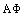 (с примесью диоксида кремния, зерновая , лубяная, хлопчатобумажная, хлопковая, льняная, шерстяная, пуховая, натурального шелкахлопковая мука (по белку), мучная, древесная твердых пород деревьев, торфа, хмеля, конопли, кенафа, джута, табака и др.), в т.ч. с бактериальным загрязнением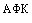 1 раз в 2 года3.4Пыль животного и растительного происхождения (с примесью диоксида кремния, зерновая, лубяная, хлопчатобумажная, хлопковая, льняная, шерстяная, пуховая, натурального шелка хлопковая мука (по белку), мучная, древесная твердых пород деревьев, кожевенная, торфа, хмеля, конопли, кенафа, джута, табака)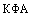 1 раз в 2 года3. Физические факторы3. Физические факторы3. Физические факторы3. Физические факторы3. Физические факторы3. Физические факторы3.1.Ионизирующие излучения, радиоактивные вещества и другие источники ионизирующих излучений1 раз в год4.1Ионизирующие излучения, радиоактивные вещества1 раз в год3.2.Неионизирующиеизлучения, в том числе:4.2Неионизирующие излучения, в том числе:1 раз в 2 года3.2.1.электромагнитное излучение оптического диапазона (излучение от лазеров III и IV классов опасности)1 раз в 2 года4.2.1Электромагнитное излучение оптического диапазона (ультрафиолетовое излучение, лазерное излучение)3.2.2.электромагнитное поле, включая:3.2.2.1электромагнитное полерадиочастотного диапазона (10 кГц - 300 ГГц)1 раз в 2 года4.2.2Электромагнитное поле радиочастотного диапазона (10 кГц - 300 ГГц)3.2.2.2.электрическое и магнитное поле промышленной частоты (50 Гц)1 раз в 2 года4.2.3Электрическое и магнитное поле промышленной частоты (50 Гц)3.2.2.3.электростатическое поле, постоянное магнитное поле1 раз в 2 года4.2.4Постоянное электрическое и магнитное поле3.2.2.4.электромагнитное поле широкополосного спектра частот (5Гц-2кГц, 2кГц-400кГц) (при превышении предельно допустимого уровня)1 раз в 2 года4.2.5Электромагнитное поле широкополосного спектра частот (5 Гц - 2 кГц, 2кГц - 400 кГц)3.2.2.5.измененное геомагнитное поле (экранированные помещения, заглубленные сооружения)1 раз в 2 года3.3.Ультрафиолетовое излучение1 раз в 2 года3.4.Вибрация4.3Вибрация:3.4.1.Локальная вибрация1 раз в 2 года4.3.1Локальная вибрация1 раз в 2 года3.4.2.Общая вибрация1 раз в 2 года4.3.2Общая вибрация (транспортная, транспортно-технологическая, технологическая)1 раз в 2 года3.5.Производственный шум на рабочих местах с вредными и (или) опасными условиями труда, на которых имеется технологическое оборудование, являющееся источником шума1 раз в год4.4Шум1 раз в год3.6.Ультразвук контактный, воздушный1 раз в 2 года4.5Ультразвук воздушный, ультразвук контактный1 раз в год3.7.Инфразвук1 раз в 2 года4.6Инфразвук1 раз в год3.8.Пониженная температура воздуха в производственных помещениях и на открытой территории (при отнесении условий труда по данному фактору по результатам аттестации рабочих мест по условиям труда к вредным условиям)1 раз в 2 года4.7Параметры охлаждающего микроклимата (температура, влажность, скорость движения воздуха)1 раз в 2 года3.9.Повышенная температура воздуха в производственных помещениях и на открытой территории (при отнесении условий труда по данному фактору по результатам аттестации рабочих мест по условиям труда к вредным условиям)1 раз в 2 года4.8Параметры нагревающего микроклимата (температура, индекс тепловой нагрузки среды, влажность, тепловое излучение)1 раз в 2 года3.10.Тепловое излучение1 раз в 2 года4.8Параметры нагревающего микроклимата (температура, индекс тепловой нагрузки среды, влажность, тепловое излучение)1 раз в 2 года3.11.Повышенное и пониженное давление окружающей газовой и водной среды1 раз в год4.10Пониженное давление воздушной и (или) газовой сред и пониженное парциальное давление кислорода во вдыхаемом воздухе или искусственной дыхательной газовой смеси в случае, если указанное давление необходимо поддерживать в производственных зданиях, помещениях и (или) сооружениях в соответствии с применяемой технологией работ (за исключением работ, указанных в пунктах 19-21 раздела VI)1 раз в 2 года3.12.Световая среда (искусственное и естественное освещение) (при отнесении условий труда по данному фактору по результатам аттестации рабочих мест по условиям труда к вредным условиям)1 раз в год4.9Освещенность рабочей поверхности1 раз в 2 года4.2.**Пониженная гравитация (невесомость)1 раз в год4.3.**Повышенная гравитация (перегрузки)1 раз в год4. Факторы трудового процесса4. Факторы трудового процесса4. Факторы трудового процесса4. Факторы трудового процесса4. Факторы трудового процесса4. Факторы трудового процесса4.1.Физические перегрузки (физическая динамическая нагрузка, масса поднимаемого и перемещаемого груза вручную, стереотипные рабочие движения, статическая нагрузка,рабочая поза, наклоны корпуса, перемещение в пространстве) (при отнесении условий труда по данным факторам по результатам аттестации рабочих мест по условиям труда к подклассу вредности 3.1 и выше)1 раз в год5.1Тяжесть трудового процесса Подъем, перемещение, удержание груза вручную Стереотипные рабочие движенияРабочее положение тела работника (длительное нахождение работника в положении "стоя", "сидя" без перерывов, "лежа", "на коленях", "на корточках", с наклоном или поворотом туловища, с поднятыми выше уровня плеч руками, с неудобным размещением ног, с невозможностью изменения взаимного положения различных частей тела относительно друг друга, длительное перемещение работника в пространстве)Работы, связанные с постоянной ходьбой и работой стоя в течение всего рабочего дня1 раз в год4.4.**Сенсорные нагрузки, в том числе:5.2Напряженность трудового процесса (сенсорные нагрузки), в том числе:1 раз в 2 года4.4.1.Размер объекта различения (при отнесении условий труда по данному фактору по результатам аттестации рабочих мест по условиям труда к вредным условиям)1 раз в год5.2.1Работы с оптическими приборами (более 50% времени смены)1 раз в 2 года4.4.2.Размер объекта различения (при отнесении условий труда по данному фактору по результатам аттестации рабочих мест по условиям труда к вредным условиям)1 раз в 2 года5.2.1Работы с оптическими приборами (более 50% времени смены)1 раз в 2 года4.4.3.Работы с оптическими приборами (микроскопами, лупами и пр.) (при отнесении условий труда по данному фактору по результатам аттестации рабочих мест по условиям труда к вредным условиям)1 раз в 2 года5.2.1Работы с оптическими приборами (более 50% времени смены)1 раз в 2 года5.2.2Нагрузка на голосовой аппарат (суммарное количество часов, наговариваемое в неделю, более 20)1 раз в год